24.03.2020Zajęcia z języka angielskiego dla grupy 1 i 21) Przywitanie: Good morning, how are you?Good morning, good morning,Good morning to you.Good morning, good morning,It’s great to see you!2) Powtórzenie nazw kolorów: red, yellow, green, brown, pink3) Opis ilustracji: This is Tom. This is Ellie. This is Mummy. This is Cheeky (małpka). And this is Rory (lew). They’re having a picnic by the lake. What a lovely day for a picnic! It’s sunny and hot. What’s for lunch? Sausages, tomatoes, eggs, bananas and milkshake.4) Pytanie o kolor, np.:What colour are bananas?What colour are sausages?5) Dziecko podaje lub wskazuje właściwą ilustrację: eggs, tomatoes, milkshake, itp.6) Pytanie o upodobania: Do you like …..? Yes/NoPodsumowanie: I like tomatoes and bananas.7) Odwrócenie obrazków. Odkrywanie ich zgodnie z instrukcją rodzica: Where are the bananas?8) Na zakończenie - powtórzenie wszystkich nowych słów.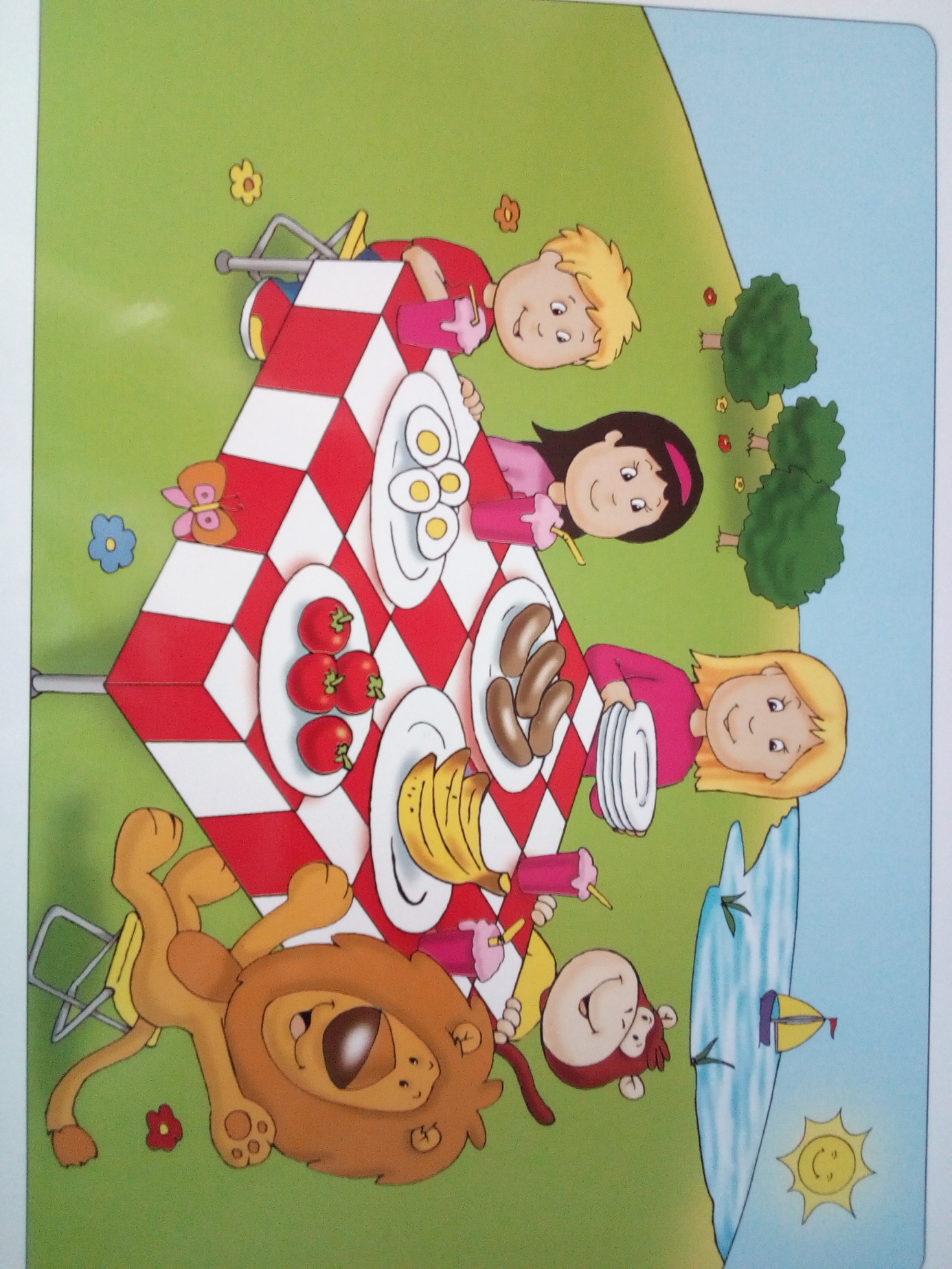 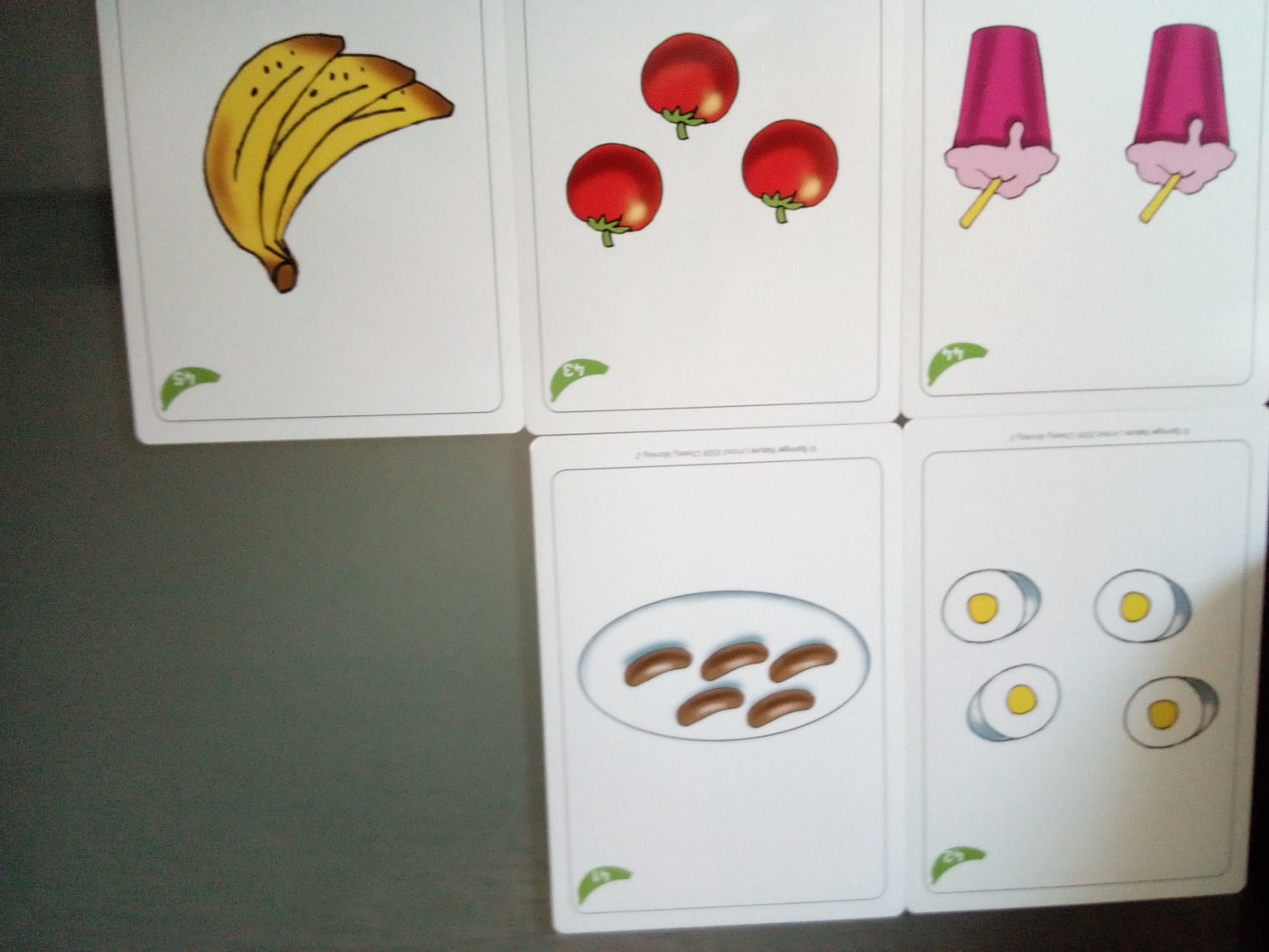 Opracowała: Elżbieta Giernatowska na podstawie: Cheeky Monkey 2, wyd. Macmillan